Ontario Spring Canola Challenge 2023— Results Form 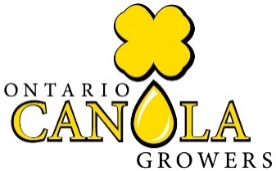 Name ____________________________________________________________________Address (Mailing) ______________________________________________________________Supporting Agronomist _______________________________________________________    Plot location __________________________________________________________________Phone ________________________   Email: _______________________________________YIELD PER ACRE (in lbs): _____________________                    Moisture (%)_________Previous Crop: _______________________ Planting Date: ____________________________Seed Variety: ________________________________ Seeding rate/acre _________________Tillage (spring or fall and type of tillage) ____________________________________________Method of planting: __________________________________________________________Fertilizer Program: Manure? How much and when? __________________________________________________Starter: _____________________________________________________________________Broadcast (amount per acre and N-P-K-S) _____________________________________________________________________________________________________________________In Season Foliar Treatment (for ex AMS, manure, boron) ______________________________Herbicide applied and when: _____________________________________________________Insect Pressure, Pesticides Applied and when: __________________________________________________________________________________________________________________Fungicides applied and % bloom: _________________________________________________Combining method: Swathed or straight cut, type of header_____________________________Factors that affected your yield _______________________________________________________________________________________________________________________________ Grower’s Signature: ______________________________Date: __________________Agronomist’s Signature: __________________________ Date: __________________Agronomist’s Company: __________________________Please complete, email and scan this spring Canola Challenge Results form to:info@ontariocanolagrowers.caDue by October 14, 2022